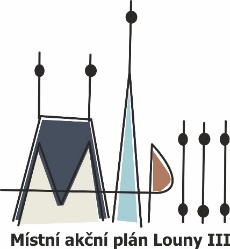 EVALUACE PROCESU MÍSTNÍHO AKČNÍHO PLÁNOVÁNÍ VE VZDĚLÁVÁNÍ, KTERÝ BYL NA ÚZEMÍ ORP LOUNY REALIZOVÁN V PROGRAMOVÉM OBDOBÍ 2014 -2020 RESPEKTIVE DO ROKU 20231. HLEDISKO – DOPAD Ohodnoťte dopady MAP v jednotlivých oblastechDílčí informace potřebné k vyhodnocení hlediska „co se změnilo díky akčnímu plánování v našem území, co akční plánování přineslo jednotlivým aktérům v území?“(1 nejnižší dopad, 8 nejvyšší dopad)Označte prosím oblast, u které vnímáte pozitivní změnu a dle vašeho názoru k ní přispěla realizace MAP?2. HLEDISKO – ÚČELNOSTOhodnoťte přínos MAP v jednotlivých oblastech Dílčí informace potřebné pro vyhodnocení hlediska „Do jaké míry se v našem území podařilo dosáhnout hlavních i dílčích cílů MAP?“(1 nejnižší přínos, 8 nejvyšší přínos)Vyberte prosím 1 až 3 bariéry, které bránily k efektivitě projektu:Vyberte prosím 1 až 3 silné stránky, které efektivitě projektu napomohly?3. HLEDISKO - UDRŽITELNOST Dílčí informace potřebné k vyhodnocení hlediska:“jakým způsobem se v MAP bude pokračovat? A zda je plán udržitelnosti realistický?“Označte prosím, jak hodnotíte nastavení komunikačních kanálů klíčových pro pokračování vybudovaného partnerství v lokalitě (komunikace mezi aktéry)? (1 nejnižší přínos, 8 nejvyšší přínos)Označte , které komunikační kanály jsou nejlépe udržitelné?     Dopad  1-8Předškolní vzdělávání a péče: dostupnost – inkluze – kvalitaPodpora inkluzivního/společného vzdělávání na MŠRozvoj čtenářské pregramotnosti na MŠRozvoj matematické pregramotnosti na MŠRozvoj výuky cizích jazyků v předškolním vzděláváníRozvoj polytechnického vzdělávání v předškolním vzděláváníPodpora kreativity dětí v předškolním vzděláváníRozvoj občanských dovedností a návyků dětí v předškolním vzděláváníČtenářská a matematická gramotnost v základním vzděláváníInkluzivní vzdělávání a podpora dětí a žáků ohrožených školním neúspěchemRozvoj podnikavosti a iniciativy dětí a žákůRozvoj kompetencí dětí a žáků v polytechnickém vzdělávání Rozvoj výuky přírodních vědRozvoj výuky řemeslných a technických oborů na ZŠKariérové poradenství v základních školáchRozvoj digitálních kompetencí dětí a žákůRozvoj kompetencí dětí a žáků pro aktivní používání cizího jazykaRozvoj sociálních a občanských kompetencí dětí a žákůRozvoj kulturního povědomí a vyjádření dětí a žákůInvestice do rozvoje infrastruktury školských zařízení, včetně infrastruktury neformálního vzděláváníOdborné vzdělávání PP, Podpora rozvoje kvalifikace PPModerní a populární neformální a zájmové vzděláváníVzájemná podpora, spolupráce a sdílení informací mezi aktéry ve vzděláváníVíce nabídek cílených workshopů dle potřebnosti v územíVíce nabídek odborných seminářů dle potřebnosti v územíZvýšení kvality odbornosti PPProhloubení spolupráce mezi školami navzájemProhloubení spolupráce škol, RT projektu a dalších aktérů ve vzděláváníVíce společných akcí a projektů mezi školamiInovativní způsoby výukyVíce možností k vzájemnému setkávání PP a sdílení problematických oblastí, ale i příkladů dobré praxeJiné     Přínos        1-8Jak vnímáte přínos a efektivitu řízení projektu?  Jak vnímáte přenos informací mezi jednotlivými aktéry MAP?  Jak hodnotíte nastavení cílů MAP z pohledu jejich nastavení, reálnosti a efektivity? Jak vnímáte efektivitu pracovních skupin MAP? Jak hodnotíte naplňování cílů projektu MAP? Jak hodnotíte přínos jednotlivých klíčových aktivit projektu? xPandemie CoviduVysoká míra administrativyNeochota škol ke spolupráciNeochota rodičů a zákonných zástupcůNesrozumitelnost aktivitNízká informovanost a publicitaZměna personálního zastoupení v pozici ředitelů některých škol v průběhu projektuJinéxTýmová spolupráceSpolečná jednání škol na úrovni MAPČetnost schůzek realizačního týmuNeformální spolupráce ředitelů školPropojení školVzájemné sdílení zkušenostíPodpora jednotlivých aktérů navzájem – přenos příkladů dobré praxeSrozumitelnost, reálnost a časová přiměřenost nastavení cílů MAPSpolupráce na definování společných problémů a následně zacílení např. na společné aktivity, které přispěly k podpoře problematických okruhůJiné     Přínos        1-8Osobní schůzkySpolečná jednání škol na úrovni MAPElektronická komunikaceWebové stránkySociální sítěJinéxOsobní schůzkySpolečná jednání škol na úrovni MAPElektronická komunikaceWebové stránkySociální sítěJiné